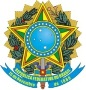 SERVIÇO PÚBLICO FEDERAL    MINISTÉRIO DA EDUCAÇÃOINSTITUTO FEDERAL DE EDUCAÇÃO, CIÊNCIA E TECNOLOGIA DE MINAS GERAISIFMG-Campus Avançado ArcosDiretoria de Ensino
Controle e Registro AcadêmicoAv. Juscelino Kubitschek, 485 - Bairro Brasília - CEP 35588000 - Arcos - MG3733515173 - www.ifmg.edu.br/arcosREQUERIMENTO DE MATRÍCULAVenho, respeitosamente, requerer junto ao Instituto Federal de Educação, Ciência e Tecnologia de Minas Gerais, Campus Avançado Arcos, a matrícula para o curso acima identificado, referente ao período letivo de 2022. Ademais, assumo a responsabilidade pela veracidade das informações aqui prestadas e, para tanto, anexo a devida documentação comprobatória.DADOS PESSOAIS DO(A) ESTUDANTEDADOS ESCOLARES – ENSINO BÁSICODADOS SOCIOECONÔMICOSArcos, ________ de _________________________ de 2022.Assinatura do(a) estudante (Por extenso): ___________________________________________________________________________Assinatura do(a) responsável (Por extenso):  _________________________________________________________________________SERVIÇO PÚBLICO FEDERAL    MINISTÉRIO DA EDUCAÇÃOINSTITUTO FEDERAL DE EDUCAÇÃO, CIÊNCIA E TECNOLOGIA DE MINAS GERAISIFMG-Campus Avançado ArcosDiretoria de Ensino
Controle e Registro AcadêmicoAv. Juscelino Kubitschek, 485 - Bairro Brasília - CEP 35588000 - Arcos - MG3733515173 - www.ifmg.edu.br/arcosTERMO DE COMPROMISSO E RESPONSABILIDADEEu,	 	,como aluno(a) desta Instituição, responsabilizo-me pela dedicação às atividades programadas pela Instituição, comprometo-me a tomar conhecimento de todos os dispositivos do Regimento Interno, do Regimento de Ensino e do Código de Ética e Disciplina do Corpo Discente deste estabelecimento, bem como respeitá-los.Comprometo-me ainda, a indenizar todo e qualquer dano que eu possa vir causar ao patrimônio deste estabelecimento ou de terceiros.Arcos,	de	de 20	.Assinatura do Aluno (por extenso)Assinatura do Pai ou Responsável (por extenso)Curso: Técnico em Mecânica Integrado ao Ensino MédioMatrícula: Modalidade de Ensino: PresencialTurno: IntegralTurno: IntegralAceito por: Exame de Seleção – Análise de HistóricoAceito por: Exame de Seleção – Análise de HistóricoAceito por: Exame de Seleção – Análise de HistóricoNome do(a) Estudante: __________________________________________________________________________________________Nome Social: ___________________________________________________________________________________________________Nome do(a) Estudante: __________________________________________________________________________________________Nome Social: ___________________________________________________________________________________________________Nome do(a) Estudante: __________________________________________________________________________________________Nome Social: ___________________________________________________________________________________________________Nome do(a) Estudante: __________________________________________________________________________________________Nome Social: ___________________________________________________________________________________________________Nome do(a) Estudante: __________________________________________________________________________________________Nome Social: ___________________________________________________________________________________________________Nome do(a) Estudante: __________________________________________________________________________________________Nome Social: ___________________________________________________________________________________________________Nome do(a) Estudante: __________________________________________________________________________________________Nome Social: ___________________________________________________________________________________________________Nome do(a) Estudante: __________________________________________________________________________________________Nome Social: ___________________________________________________________________________________________________Nome do(a) Estudante: __________________________________________________________________________________________Nome Social: ___________________________________________________________________________________________________Nome do(a) Estudante: __________________________________________________________________________________________Nome Social: ___________________________________________________________________________________________________Nome do(a) Estudante: __________________________________________________________________________________________Nome Social: ___________________________________________________________________________________________________Nome do(a) Estudante: __________________________________________________________________________________________Nome Social: ___________________________________________________________________________________________________Faixa Etária:   Até 14 anos     15 a 17 anos    18 a 19 anos    20 a 24 anos       Data de Nascimento: ____________________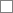                           25 a 29 anos    30 a 39 anos    40 a 49 anos    acima 50 anosFaixa Etária:   Até 14 anos     15 a 17 anos    18 a 19 anos    20 a 24 anos       Data de Nascimento: ____________________                          25 a 29 anos    30 a 39 anos    40 a 49 anos    acima 50 anosFaixa Etária:   Até 14 anos     15 a 17 anos    18 a 19 anos    20 a 24 anos       Data de Nascimento: ____________________                          25 a 29 anos    30 a 39 anos    40 a 49 anos    acima 50 anosFaixa Etária:   Até 14 anos     15 a 17 anos    18 a 19 anos    20 a 24 anos       Data de Nascimento: ____________________                          25 a 29 anos    30 a 39 anos    40 a 49 anos    acima 50 anosFaixa Etária:   Até 14 anos     15 a 17 anos    18 a 19 anos    20 a 24 anos       Data de Nascimento: ____________________                          25 a 29 anos    30 a 39 anos    40 a 49 anos    acima 50 anosFaixa Etária:   Até 14 anos     15 a 17 anos    18 a 19 anos    20 a 24 anos       Data de Nascimento: ____________________                          25 a 29 anos    30 a 39 anos    40 a 49 anos    acima 50 anosFaixa Etária:   Até 14 anos     15 a 17 anos    18 a 19 anos    20 a 24 anos       Data de Nascimento: ____________________                          25 a 29 anos    30 a 39 anos    40 a 49 anos    acima 50 anosFaixa Etária:   Até 14 anos     15 a 17 anos    18 a 19 anos    20 a 24 anos       Data de Nascimento: ____________________                          25 a 29 anos    30 a 39 anos    40 a 49 anos    acima 50 anosFaixa Etária:   Até 14 anos     15 a 17 anos    18 a 19 anos    20 a 24 anos       Data de Nascimento: ____________________                          25 a 29 anos    30 a 39 anos    40 a 49 anos    acima 50 anosFaixa Etária:   Até 14 anos     15 a 17 anos    18 a 19 anos    20 a 24 anos       Data de Nascimento: ____________________                          25 a 29 anos    30 a 39 anos    40 a 49 anos    acima 50 anosFaixa Etária:   Até 14 anos     15 a 17 anos    18 a 19 anos    20 a 24 anos       Data de Nascimento: ____________________                          25 a 29 anos    30 a 39 anos    40 a 49 anos    acima 50 anosFaixa Etária:   Até 14 anos     15 a 17 anos    18 a 19 anos    20 a 24 anos       Data de Nascimento: ____________________                          25 a 29 anos    30 a 39 anos    40 a 49 anos    acima 50 anosNacionalidade: _________________________Nacionalidade: _________________________Naturalidade: _______________________________Naturalidade: _______________________________Naturalidade: _______________________________Naturalidade: _______________________________Naturalidade: _______________________________Naturalidade: _______________________________Naturalidade: _______________________________Naturalidade: _______________________________UF: ______________UF: ______________Gênero: ________________________Estado Civil: _______________________Estado Civil: _______________________Estado Civil: _______________________Estado Civil: _______________________Estado Civil: _______________________Nº de Filhos: ____________________Nº de Filhos: ____________________Nº de Filhos: ____________________Nº de Filhos: ____________________Nº de Filhos: ____________________Nº de Filhos: ____________________RG: ___________________________________RG: ___________________________________RG: ___________________________________Órgão Expedidor: _______________Órgão Expedidor: _______________Órgão Expedidor: _______________Órgão Expedidor: _______________Órgão Expedidor: _______________Órgão Expedidor: _______________Data Expedição: _________________Data Expedição: _________________Data Expedição: _________________CPF: __________________________________CPF: __________________________________CPF: __________________________________Já fez algum curso no IFMG:    Sim     NãoJá fez algum curso no IFMG:    Sim     NãoJá fez algum curso no IFMG:    Sim     NãoJá fez algum curso no IFMG:    Sim     NãoJá fez algum curso no IFMG:    Sim     NãoJá fez algum curso no IFMG:    Sim     NãoJá fez algum curso no IFMG:    Sim     NãoJá fez algum curso no IFMG:    Sim     NãoEndereço: ____________________________________________________________   Nº: __________   Complemento: ____________Endereço: ____________________________________________________________   Nº: __________   Complemento: ____________Endereço: ____________________________________________________________   Nº: __________   Complemento: ____________Endereço: ____________________________________________________________   Nº: __________   Complemento: ____________Endereço: ____________________________________________________________   Nº: __________   Complemento: ____________Endereço: ____________________________________________________________   Nº: __________   Complemento: ____________Endereço: ____________________________________________________________   Nº: __________   Complemento: ____________Endereço: ____________________________________________________________   Nº: __________   Complemento: ____________Endereço: ____________________________________________________________   Nº: __________   Complemento: ____________Endereço: ____________________________________________________________   Nº: __________   Complemento: ____________Endereço: ____________________________________________________________   Nº: __________   Complemento: ____________Endereço: ____________________________________________________________   Nº: __________   Complemento: ____________Bairro: ______________________________________________   Cidade:  ________________________________________________  Bairro: ______________________________________________   Cidade:  ________________________________________________  Bairro: ______________________________________________   Cidade:  ________________________________________________  Bairro: ______________________________________________   Cidade:  ________________________________________________  Bairro: ______________________________________________   Cidade:  ________________________________________________  Bairro: ______________________________________________   Cidade:  ________________________________________________  Bairro: ______________________________________________   Cidade:  ________________________________________________  Bairro: ______________________________________________   Cidade:  ________________________________________________  Bairro: ______________________________________________   Cidade:  ________________________________________________  Bairro: ______________________________________________   Cidade:  ________________________________________________  Bairro: ______________________________________________   Cidade:  ________________________________________________  Bairro: ______________________________________________   Cidade:  ________________________________________________  Estado: _______  CEP:  _______________________   Telefone do(a) Estudante:  __________________________________________Estado: _______  CEP:  _______________________   Telefone do(a) Estudante:  __________________________________________Estado: _______  CEP:  _______________________   Telefone do(a) Estudante:  __________________________________________Estado: _______  CEP:  _______________________   Telefone do(a) Estudante:  __________________________________________Estado: _______  CEP:  _______________________   Telefone do(a) Estudante:  __________________________________________Estado: _______  CEP:  _______________________   Telefone do(a) Estudante:  __________________________________________Estado: _______  CEP:  _______________________   Telefone do(a) Estudante:  __________________________________________Estado: _______  CEP:  _______________________   Telefone do(a) Estudante:  __________________________________________Estado: _______  CEP:  _______________________   Telefone do(a) Estudante:  __________________________________________Estado: _______  CEP:  _______________________   Telefone do(a) Estudante:  __________________________________________Estado: _______  CEP:  _______________________   Telefone do(a) Estudante:  __________________________________________Estado: _______  CEP:  _______________________   Telefone do(a) Estudante:  __________________________________________E-mail do(a) Estudante: __________________________________________________________________________________________E-mail do(a) Estudante: __________________________________________________________________________________________E-mail do(a) Estudante: __________________________________________________________________________________________E-mail do(a) Estudante: __________________________________________________________________________________________E-mail do(a) Estudante: __________________________________________________________________________________________E-mail do(a) Estudante: __________________________________________________________________________________________E-mail do(a) Estudante: __________________________________________________________________________________________E-mail do(a) Estudante: __________________________________________________________________________________________E-mail do(a) Estudante: __________________________________________________________________________________________E-mail do(a) Estudante: __________________________________________________________________________________________E-mail do(a) Estudante: __________________________________________________________________________________________E-mail do(a) Estudante: __________________________________________________________________________________________Cor:      Branca         Preta         Parda         Amarela         IndígenaCor:      Branca         Preta         Parda         Amarela         IndígenaCor:      Branca         Preta         Parda         Amarela         IndígenaCor:      Branca         Preta         Parda         Amarela         IndígenaCor:      Branca         Preta         Parda         Amarela         IndígenaCor:      Branca         Preta         Parda         Amarela         IndígenaCor:      Branca         Preta         Parda         Amarela         IndígenaCor:      Branca         Preta         Parda         Amarela         IndígenaCor:      Branca         Preta         Parda         Amarela         IndígenaCor:      Branca         Preta         Parda         Amarela         IndígenaCor:      Branca         Preta         Parda         Amarela         IndígenaCor:      Branca         Preta         Parda         Amarela         IndígenaNecessidades Educacionais Especiais:        Sim       Não Física        Auditiva        Mental        Deficiência visual          Surdez             Surdo-cegueira        Síndrome de Down    Autismo    Múltipla        Altas habilidades/Superdotado              Baixa Visão     Fala Condutas Típicas    Especificar: __________________________________________________________________________________ Outras                     Especificar: __________________________________________________________________________________ Necessidades Educacionais Especiais:        Sim       Não Física        Auditiva        Mental        Deficiência visual          Surdez             Surdo-cegueira        Síndrome de Down    Autismo    Múltipla        Altas habilidades/Superdotado              Baixa Visão     Fala Condutas Típicas    Especificar: __________________________________________________________________________________ Outras                     Especificar: __________________________________________________________________________________ Necessidades Educacionais Especiais:        Sim       Não Física        Auditiva        Mental        Deficiência visual          Surdez             Surdo-cegueira        Síndrome de Down    Autismo    Múltipla        Altas habilidades/Superdotado              Baixa Visão     Fala Condutas Típicas    Especificar: __________________________________________________________________________________ Outras                     Especificar: __________________________________________________________________________________ Necessidades Educacionais Especiais:        Sim       Não Física        Auditiva        Mental        Deficiência visual          Surdez             Surdo-cegueira        Síndrome de Down    Autismo    Múltipla        Altas habilidades/Superdotado              Baixa Visão     Fala Condutas Típicas    Especificar: __________________________________________________________________________________ Outras                     Especificar: __________________________________________________________________________________ Necessidades Educacionais Especiais:        Sim       Não Física        Auditiva        Mental        Deficiência visual          Surdez             Surdo-cegueira        Síndrome de Down    Autismo    Múltipla        Altas habilidades/Superdotado              Baixa Visão     Fala Condutas Típicas    Especificar: __________________________________________________________________________________ Outras                     Especificar: __________________________________________________________________________________ Necessidades Educacionais Especiais:        Sim       Não Física        Auditiva        Mental        Deficiência visual          Surdez             Surdo-cegueira        Síndrome de Down    Autismo    Múltipla        Altas habilidades/Superdotado              Baixa Visão     Fala Condutas Típicas    Especificar: __________________________________________________________________________________ Outras                     Especificar: __________________________________________________________________________________ Necessidades Educacionais Especiais:        Sim       Não Física        Auditiva        Mental        Deficiência visual          Surdez             Surdo-cegueira        Síndrome de Down    Autismo    Múltipla        Altas habilidades/Superdotado              Baixa Visão     Fala Condutas Típicas    Especificar: __________________________________________________________________________________ Outras                     Especificar: __________________________________________________________________________________ Necessidades Educacionais Especiais:        Sim       Não Física        Auditiva        Mental        Deficiência visual          Surdez             Surdo-cegueira        Síndrome de Down    Autismo    Múltipla        Altas habilidades/Superdotado              Baixa Visão     Fala Condutas Típicas    Especificar: __________________________________________________________________________________ Outras                     Especificar: __________________________________________________________________________________ Necessidades Educacionais Especiais:        Sim       Não Física        Auditiva        Mental        Deficiência visual          Surdez             Surdo-cegueira        Síndrome de Down    Autismo    Múltipla        Altas habilidades/Superdotado              Baixa Visão     Fala Condutas Típicas    Especificar: __________________________________________________________________________________ Outras                     Especificar: __________________________________________________________________________________ Necessidades Educacionais Especiais:        Sim       Não Física        Auditiva        Mental        Deficiência visual          Surdez             Surdo-cegueira        Síndrome de Down    Autismo    Múltipla        Altas habilidades/Superdotado              Baixa Visão     Fala Condutas Típicas    Especificar: __________________________________________________________________________________ Outras                     Especificar: __________________________________________________________________________________ Necessidades Educacionais Especiais:        Sim       Não Física        Auditiva        Mental        Deficiência visual          Surdez             Surdo-cegueira        Síndrome de Down    Autismo    Múltipla        Altas habilidades/Superdotado              Baixa Visão     Fala Condutas Típicas    Especificar: __________________________________________________________________________________ Outras                     Especificar: __________________________________________________________________________________ Necessidades Educacionais Especiais:        Sim       Não Física        Auditiva        Mental        Deficiência visual          Surdez             Surdo-cegueira        Síndrome de Down    Autismo    Múltipla        Altas habilidades/Superdotado              Baixa Visão     Fala Condutas Típicas    Especificar: __________________________________________________________________________________ Outras                     Especificar: __________________________________________________________________________________ Necessita de Atendimentos Especiais:     Sim    Não   Qual?_________________________________________________________Em caso afirmativo, apresentar laudo recente.Necessita de Atendimentos Especiais:     Sim    Não   Qual?_________________________________________________________Em caso afirmativo, apresentar laudo recente.Necessita de Atendimentos Especiais:     Sim    Não   Qual?_________________________________________________________Em caso afirmativo, apresentar laudo recente.Necessita de Atendimentos Especiais:     Sim    Não   Qual?_________________________________________________________Em caso afirmativo, apresentar laudo recente.Necessita de Atendimentos Especiais:     Sim    Não   Qual?_________________________________________________________Em caso afirmativo, apresentar laudo recente.Necessita de Atendimentos Especiais:     Sim    Não   Qual?_________________________________________________________Em caso afirmativo, apresentar laudo recente.Necessita de Atendimentos Especiais:     Sim    Não   Qual?_________________________________________________________Em caso afirmativo, apresentar laudo recente.Necessita de Atendimentos Especiais:     Sim    Não   Qual?_________________________________________________________Em caso afirmativo, apresentar laudo recente.Necessita de Atendimentos Especiais:     Sim    Não   Qual?_________________________________________________________Em caso afirmativo, apresentar laudo recente.Necessita de Atendimentos Especiais:     Sim    Não   Qual?_________________________________________________________Em caso afirmativo, apresentar laudo recente.Necessita de Atendimentos Especiais:     Sim    Não   Qual?_________________________________________________________Em caso afirmativo, apresentar laudo recente.Necessita de Atendimentos Especiais:     Sim    Não   Qual?_________________________________________________________Em caso afirmativo, apresentar laudo recente.Alérgico:   Sim    Não   Se sim, Qual alergia? ___________________________________     Tipo Sanguíneo: _________________Alérgico:   Sim    Não   Se sim, Qual alergia? ___________________________________     Tipo Sanguíneo: _________________Alérgico:   Sim    Não   Se sim, Qual alergia? ___________________________________     Tipo Sanguíneo: _________________Alérgico:   Sim    Não   Se sim, Qual alergia? ___________________________________     Tipo Sanguíneo: _________________Alérgico:   Sim    Não   Se sim, Qual alergia? ___________________________________     Tipo Sanguíneo: _________________Alérgico:   Sim    Não   Se sim, Qual alergia? ___________________________________     Tipo Sanguíneo: _________________Alérgico:   Sim    Não   Se sim, Qual alergia? ___________________________________     Tipo Sanguíneo: _________________Alérgico:   Sim    Não   Se sim, Qual alergia? ___________________________________     Tipo Sanguíneo: _________________Alérgico:   Sim    Não   Se sim, Qual alergia? ___________________________________     Tipo Sanguíneo: _________________Alérgico:   Sim    Não   Se sim, Qual alergia? ___________________________________     Tipo Sanguíneo: _________________Alérgico:   Sim    Não   Se sim, Qual alergia? ___________________________________     Tipo Sanguíneo: _________________Alérgico:   Sim    Não   Se sim, Qual alergia? ___________________________________     Tipo Sanguíneo: _________________Nome do pai: ______________________________________________________________Nome do pai: ______________________________________________________________Nome do pai: ______________________________________________________________Nome do pai: ______________________________________________________________Nome do pai: ______________________________________________________________Nome do pai: ______________________________________________________________Nome do pai: ______________________________________________________________CPF do pai: _______________________CPF do pai: _______________________CPF do pai: _______________________CPF do pai: _______________________CPF do pai: _______________________Naturalidade do pai:  ____________________________________Naturalidade do pai:  ____________________________________Naturalidade do pai:  ____________________________________Naturalidade do pai:  ____________________________________Data de Nascimento do pai: _____________________________Data de Nascimento do pai: _____________________________Data de Nascimento do pai: _____________________________Data de Nascimento do pai: _____________________________Data de Nascimento do pai: _____________________________Data de Nascimento do pai: _____________________________Data de Nascimento do pai: _____________________________Data de Nascimento do pai: _____________________________Telefone do pai:  ________________________________________Telefone do pai:  ________________________________________Telefone do pai:  ________________________________________Telefone do pai:  ________________________________________E-mail do pai: ________________________________________E-mail do pai: ________________________________________E-mail do pai: ________________________________________E-mail do pai: ________________________________________E-mail do pai: ________________________________________E-mail do pai: ________________________________________E-mail do pai: ________________________________________E-mail do pai: ________________________________________Nome da mãe: _____________________________________________________________Nome da mãe: _____________________________________________________________Nome da mãe: _____________________________________________________________Nome da mãe: _____________________________________________________________Nome da mãe: _____________________________________________________________Nome da mãe: _____________________________________________________________Nome da mãe: _____________________________________________________________Nome da mãe: _____________________________________________________________CPF da mãe: ______________________CPF da mãe: ______________________CPF da mãe: ______________________CPF da mãe: ______________________Naturalidade da mãe: ____________________________________Naturalidade da mãe: ____________________________________Naturalidade da mãe: ____________________________________Naturalidade da mãe: ____________________________________Data de Nascimento da mãe: ____________________________Data de Nascimento da mãe: ____________________________Data de Nascimento da mãe: ____________________________Data de Nascimento da mãe: ____________________________Data de Nascimento da mãe: ____________________________Data de Nascimento da mãe: ____________________________Data de Nascimento da mãe: ____________________________Data de Nascimento da mãe: ____________________________Telefone da mãe: ________________________________________Telefone da mãe: ________________________________________Telefone da mãe: ________________________________________Telefone da mãe: ________________________________________E-mail da mãe: _______________________________________E-mail da mãe: _______________________________________E-mail da mãe: _______________________________________E-mail da mãe: _______________________________________E-mail da mãe: _______________________________________E-mail da mãe: _______________________________________E-mail da mãe: _______________________________________E-mail da mãe: _______________________________________Responsável pedagógico: _____________________________________________Responsável pedagógico: _____________________________________________Responsável pedagógico: _____________________________________________Responsável pedagógico: _____________________________________________Responsável pedagógico: _____________________________________________Telefone: ________________________________Telefone: ________________________________Telefone: ________________________________Telefone: ________________________________Telefone: ________________________________Telefone: ________________________________Telefone: ________________________________Instituição:  ____________________________________________________________________________________________________Ano de Conclusão:  _____________                                Grau:   Ensino Fundamental        Ensino MédioProcedência escolar:   Municipal       Estadual       Federal       ParticularCidade:_________________________________________________________________________  Estado: ____________Curso (caso seja técnico):  ________________________________________________________________________________________1 – Antes de se matricular no IFMG, você estudou:   sempre em escola pública  parte em escola pública, parte em escola particular parte em escola pública, parte em escola particular com bolsa       escola particular com bolsa    sempre em escola particular2 – Situação do pai:    Presente     Ausente      Falecido3 – Grau de Instrução do pai:  Analfabeto      Ensino Fundamental incompleto      Ensino Fundamental completo   Ensino Médio incompleto      Ensino Médio completo        Superior incompleto       Superior completo Outro   Especificar: ___________________________________________4 – Situação da mãe:   Presente     Ausente      Falecida5 - Grau de Instrução da mãe:  Analfabeto      Ensino Fundamental incompleto      Ensino Fundamental completo   Ensino Médio incompleto      Ensino Médio completo        Superior incompleto       Superior completo Outro   Especificar: ___________________________________________6 – Você reside:        com amigos      com os pais      em casa de estudante      com o cônjuge      com a mãe      com o pai         em pensionato      Outro   Especificar: __________________________________________7 – Residência:  própria      alugada pelos pais      própria dos pais      cedida      alugada por você8 – Área de procedência:   Urbana      Rural                     9 – Renda familiar: _____________ salário(s) mínimo(s)10 – Número de pessoas que compõem a família (inclusive você): __________________     11 – Você trabalha?   Sim    Não